П Р И К А З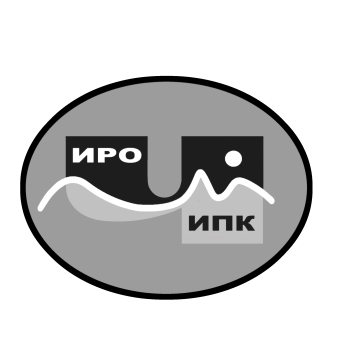 Об отчислении с обучения в очной форме по дополнительной профессиональной программе (программе повышения квалификации) «Ключевые компетенции воспитателя ДОО в контексте новой федеральной образовательной программы ДО»На основании приказа о зачислении ГАУ ДПО ЧИРОиПК № 01-03/37 от 4 марта 2024 годаПРИКАЗЫВАЮ:Считать отчисленными с обучения по дополнительной профессиональной программе (программе повышения квалификации) «Ключевые компетенции воспитателя ДОО в контексте новой федеральной образовательной программы ДО» в связи с освоением учебного плана и успешным прохождением итоговой аттестации обучающихся согласно приложению № 1 к настоящему приказу.Считать отчисленными с обучения в очной форме по дополнительной профессиональной программе (программе повышения квалификации) «Ключевые компетенции воспитателя ДОО в контексте новой федеральной образовательной программы ДО» в связи с невыполнением учебного плана по различным причинам обучающихся согласно приложению № 2 к настоящему приказу.Выдать обучающимся, освоившим учебный план и успешно прошедшим итоговую аттестацию, сертификат участника о повышении квалификации согласно ведомости выдачи сертификата участника о повышении квалификации (приложение № 3 к настоящему приказу).Бухгалтерии государственного автономного учреждения дополнительного профессионального образования Чукотского автономного округа «Чукотский институт развития образования и повышения квалификации» (Н.В. Свищёва) произвести оплату услуг куратору учебной группы из средств субсидии, выделенной учреждению на финансовое обеспечение государственного задания в 2024 году, предусмотренных на оплату прочих услуг, согласно смете расходов (приложение № 4 к настоящему приказу), договора об оказании возмездных услуг.Контроль за исполнением настоящего приказа оставляю за собой.Директор                                                                 В.В. Синкевич 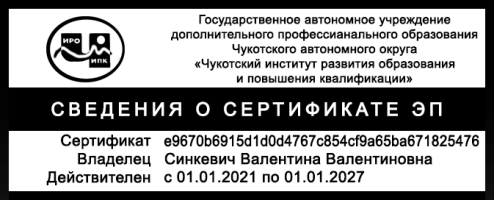 С приказом ознакомлены:___________ /_____________________/___________ /_____________________/Приложение № 1к приказу № 01-03/43от 14 марта 2024 г.СПИСОК ОБУЧАЮЩИХСЯ, успешно освоивших дополнительную профессиональную программу (программу повышения квалификации) «Ключевые компетенции воспитателя ДОО в контексте новой федеральной образовательной программы ДО» в форме очного обучения и прошедших итоговую аттестациюПриложение № 2к приказу № 01-03/43от 14 марта 2024 г.СПИСОК ОБУЧАЮЩИХСЯ,отчисленных с обучения в очной форме по дополнительной профессиональной программе (программе повышения квалификации) «Ключевые компетенции воспитателя ДОО в контексте новой федеральной образовательной программы ДО»в связи с невыполнением учебного плана по различным причинам14 марта 2024 года                                                                                                         № 01-03/43г. Анадырь№п/пФИОМесто работыДолжностьАлександрова Татьяна ВикторовнаМБДОУ «Детский сад «Алёнушка» посёлка Эгвекинота»Воспитатель ДОБеликова Евгения АлександровнаМБДОУ «Детский сад «Алёнушка» посёлка Эгвекинота»Воспитатель ДОБерезина Светлана МихайловнаМБДОУ «Детский сад «Алёнушка» посёлка Эгвекинота»Воспитатель ДОБлизнюк Елена СергеевнаМБДОУ «Детский сад «Алёнушка» посёлка Эгвекинота»Воспитатель ДОГерман Оксана ЛьвовнаМБОУ «ЦО села Амгуэмы»Воспитатель ДОГригорьева Елизавета  ВалерьевнаМБДОУ «Детский сад «Алёнушка» посёлка Эгвекинота»Учитель-логопедЕгоренкова Елена АлексеевнаМБОУ «ЦО села Амгуэмы»Воспитатель ДОЖигжитова  Чимитцо  ВалерьевнаМБДОУ «Детский сад «Алёнушка» посёлка Эгвекинота»Воспитатель ДОМаликова Евгения НиколаевнаМБДОУ «Детский сад «Алёнушка» посёлка Эгвекинота»Воспитатель ДОМалинина Ирина ИгоревнаМБДОУ «Детский сад «Алёнушка» посёлка Эгвекинота»Педагог-психологМиненко Тамара ИвановнаМБДОУ «Детский сад «Алёнушка» посёлка Эгвекинота»Воспитатель ДОМихайлова Татьяна ДмитриевнаМБДОУ «Детский сад «Алёнушка» посёлка Эгвекинота»Воспитатель ДОНиколаева Евгения ВладимировнаМБОУ «ЦО села Амгуэмы»Воспитатель ДООбухова Евгения НиколаевнаМБДОУ «Детский сад «Алёнушка» посёлка Эгвекинота»Воспитатель ДООвсянникова Надежда АлександроваМБДОУ «Детский сад «Алёнушка» посёлка Эгвекинота»Воспитатель ДООгаркова Татьяна ВасильевнаМБДОУ «Детский сад «Алёнушка» посёлка Эгвекинота»Воспитатель ДОРезникова Лилия ПетровнаМБОУ «ЦО села Амгуэмы»Воспитатель ДОСоснина Роза ВасильевнаМБДОУ «Детский сад «Алёнушка» посёлка Эгвекинота»Воспитатель ДОСысова Русалина ВикторовнаМБДОУ «Детский сад «Алёнушка» посёлка Эгвекинота»Воспитатель ДОТурицина Виктория ГеннадиевнаМБДОУ «Детский сад «Алёнушка» посёлка Эгвекинота»Педагог-организаторХейчиева Татьяна МенкеевнаМБОУ «ЦО села Амгуэмы»Учитель-логопедЧерноморец Светлана ПетровнаМБДОУ «Детский сад «Алёнушка» посёлка Эгвекинота»Музыкальный руководительЭттычейвуна Нина ИвановнаМБДОУ «Детский сад «Алёнушка» посёлка Эгвекинота»Воспитатель ДО№п/пФИОМесто работы ДолжностьПричина отчисленияРубинская Лиана НиколаевнаМБДОУ «Детский сад «Алёнушка» посёлка Эгвекинота»Воспитатель ДОНевыполнение учебного плана в связи с болезнью